BIG GRASSY RIVER FIRST NATION MEETING AGENDA Big Grassy River Elders Advisory Council (regular meeting)Meeting Chair or Facilitator: Facilitator: Daryl Archie  Chair: Robert Archie (Ana-kinoot-amagaa) Invited/Expected Attendees: Elders Advisory Council Members, Laura Horton Smudge: Barb Wilson      Opening Prayer: Robert Archie Call to Order:     1:46 pmApproval of Minutes:  For September 7, 2021  Motion: Barb Wilson Seconded: Virginia Archie ApprovedRoll Call: David Copenace, Virginia Archie, Vicky Gibbins, Bella Andy, Susan Archie, Brian Major Sr., Marlene Indian, Barb WilsonOther: Laura HortonRegrets: Bill Morrison, Joe Andy, Robert Archie  Reading of Agenda for September 28, 2021 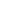 (Additional items?)    Motion to Adjourn:       Seconded by: Adjourned:  p.m.Next Meeting: October 5, 2021 1:00 pmDate September 28, 2021 Time 1:00 p.m. Location Community Hall Agenda Items: Time Allowed  1. 7 Teachings by Laura Horton, Cultural Coordinator  - From the Midewewin Teachings2 hours2. Indian Residential School Healing Circle Announcement – Barbara Wilson  - Barbara came to give Elders tobacco requesting them to attend the IRS Healing Circle on Wednesday, September 15, 2021 9:00 am to 3:00 pm-  Good day with the drum there.- Justin Boucha was there, he will come back again- Invite Justin Boucha to come again10 min 3. Elders Advisory Council Terms of Reference - Review the draft amendments made.- Community Dispute Resolution & Restorative Justice Circle- Contacted Alicia at Treaty 3 office and she’ll talk to the Restorative Justice Supervisor, the Teacher is on vacation.  Will get back to Daryl on when he/she will come to teach about Restorative Justice.  Will let Elders know when at next meeting.  30 min